Na temelju članka 6. Zakona o zakupu i kupoprodaji poslovnog prostora (''Narodne novine'' broj 125/11, 64/15, 112/18) i članka 7. Pravilnika o zakupu i kupoprodaji poslovnih prostora uvlasništvu Garčin d.o.o. od 30. studenog 2021. godine,  direktor Garčin d.o.o., Tomislav Vinković, dipl. ing. polj., donosiODLUKUo raspisivanju natječaja za zakup poslovnog prostora u vlasništvu Garčin d.o.o.Članak 1.Raspisuje se javni natječaj za davanje u zakup dijela gospodarske zgrade, zemljišta i garažnog prostora u vlasništvu komunalnog poduzeća Garčin d.o.o.Dio gospodarske zgrade koja se daje u zakup površine je 52,00 m2, dok je garažni prostor površine 25,00 m2. Nekretnine se nalaze u Selna, Svetog Antuna Padovanskog 1, upisane u zk.ul.br. 422, kč.br. 328, k.o. Selna, u naravi ZGRADA i EKONOMSKO DVORIŠTE SELO ukupne površine 388 čhv.Članak 2.Namjena prostora iz članka 1. ove Odluke je za gospodarsku djelatnost.Članak 3.Početni iznos mjesečne zakupnine za nekretninu iz članka 1. ove Odluke iznosi:Za dio gospodarske zgrade površine 52,00 m2 	– 7,00 kn / m2Za garažni prostor površine 25,00 m2		– 7,00 kn / m2Jamčevina iznosi 1.500,00 kn. Članak 4.Poslovni prostor iz članka 1. ove godine daje se u zakup na određeno vrijeme, i to u trajanju od 5 godina.Članak 5.Poslovni prostor iz članka 1. ove Odluke dat će se u zakup putem javnog natječaja.Tekst natječaja nalazi se u prilogu ove Odluke i njezin je sastavni dio.Natječaj će se objaviti na oglasnoj ploči i Internet stranici www.opcina-garcin.hr .Članak 6.Rok za dostavu ponuda za zakup prostora iz članka 1. ove Odluke je 8 (osam) dana od dana objave javnog natječaja.Članak 7.U povjerenstvo za provođenje natječaja iz članka 1. ove Odluke, imenuju se:Monika Smoljo, bacc. oec., predsjednikIvana Klišanić, članIvica Ninković, ing. stroj., članČlanak 8.Ova Odluka stupa na snagu danom donošenja, a objavit će se u ''Službenom glasilu Općine Garčin'', i na Internet stranici Općine Garčin www.opcina-garcin.hr .GARČIN D.O.O.Garčin,  17. siječnja 2022. godineDirektor Garčin d.o.o.Tomislav Vinković, dipl. ing. polj.Na temelju članka 6. Zakona o zakupu i kupoprodaji poslovnog prostora (''Narodne novine'' broj 125/11, 64/15, 112/18), članka 7. Pravilnika o zakupu i kupoprodaji poslovnih prostora uvlasništvu Garčin d.o.o. od 30. studenog 2021. godine i Odluke o raspisivanju javnog natječaja za davanje u zakup poslovnog prostora u vlasništvu komunalnog poduzeća Garčin d.o.o. od 17. siječnja 2022. godine,  raspisuje seJAVNI NATJEČAJza prikupljanje ponuda za davanje u zakup poslovnog prostora u vlasništvu komunalnog poduzeća Garčin d.o.o.Raspisuje se javni natječaj za davanje u zakup poslovnog prostora u vlasništvu komunalnog poduzeća Garčin d.o.o.Dio gospodarske zgrade koja se daje u zakup površine je 52,00 m2, dok je garažni prostor površine 25,00 m2. Nekretnine se nalaze u Selna, Svetog Antuna Padovanskog 1, upisane u zk.ul.br. 422, kč.br. 328, k.o. Selna, u naravi ZGRADA i EKONOMSKO DVORIŠTE SELO ukupne površine 388 čhv.Namjena prostora: gospodarskaPočetni iznos mjesečne zakupnine za navedene nekretnine iznosi:1.	Za dio gospodarske zgrade površine 52,00 m2 	– 7,00 kn / m22.	Za garažni prostor površine 25,00 m2		– 7,00 kn / m2Iznos jamčevine: 1.500,00 knTrajanje zakupa: 5 godinaPonuditelji mogu izvršiti uvid u natječajnu dokumentaciju u roku za podnošenje ponuda u zgradi sjedištu komunalnog poduzeća, Kralja Tomislava 92, radnim danom od ponedjeljka do petka u vremenu od 10:00 – 12:00 sati.Uvid u stanje poslovnog prostora može se izvršiti u roku za podnošenje ponuda radnim danom od ponedjeljka do petka u vremenu 10:00 – 12:00 sati uz prethodnu najavu na broj telefona 099 525 6072 (Tomislav Vinković).Pravo podnošenja pisanih ponuda imaju sve fizičke osobe, državljani Republike Hrvatske i državljani država članica Europske unije. Ostale strane fizičke i pravne osobe mogu sudjelovati na natječaju ako ispunjavaju zakonom propisane uvjete za stjecanje prava vlasništva na području Republike Hrvatske.Jamčevina se uplaćuje prije isteka roka za podnošenje pisanih ponuda na natječaj na žiro-račun Garčin d.o.o. otvoren u Hrvatskoj poštanskoj banci na IBAN: HR88 23900011100384232, Model: HR00, Poziv na broj: OIB - ponuditelja.Jamčevina se uračunava u mjesečnu zakupninu.Rok za dostavu pisanih ponuda je osam (8) dana od dana objave ovog javnog natječaja,. Natječaj je objavljen dana 18. siječnja 2022. godine na oglasnoj ploči komunalnog poduzeća Garčin d.o.o. i Internet stranici www.opcina-garcin.hr .Ponude na natječaj sa traženom dokumentacijom predaju se neposredno u pisarnici komunalnog poduzeća Garčin d.o.o., Kralja Tomislava 92 (tajništvo Općine), ili preporučenom pošiljkom, u zatvorenoj omotnici, na adresu: GARČIN d.o.o., Kralja Tomislava 92, 35212 Garčin, s naznakom ''PONUDA ZA NATJEČAJ ZA ZAKUP POSLOVNOG PROSTORA – NE OTVARAJ''.Ponuditelji u pisanoj ponudi moraju navesti:ime, prezime, OIB, adresu, odnosno tvrtku i sjedište pravne osobe, oznaku poslovnog prostora za koji se natječu i ponuđeni iznos zakupnine. Uz ponudu ponuditelji moraju priložiti: dokaz o uplaćenoj jamčevini i dokaze o ispunjavanju natječajem traženih uvjeta, te presliku osobne iskaznice ukoliko je ponuditelj fizička osoba, odnosno presliku rješenja o obrtu ili izvod iz sudskog registra za pravnu osobu. Pod dokazom o uplaćenoj jamčevini podrazumijeva se dokaz da su sredstva jamčevine uplaćena na račun komunalnog poduzeća Garčin d.o.o. Pravne osobe pored isprave o upisu u poslovni, sudski (trgovački) strukovni, obrtni ili drugi odgovarajući registar moraju priložiti: potvrdu Porezne uprave o plaćanju svih dospjelih poreznih obveza i obveza za mirovinsko i zdravstveno osiguranje, dokaz o solventnosti.Poslovni prostor daje se u zakup u viđenom stanju što isključuje sve naknadne prigovore zakupca.Najpovoljniji ponuditelj je onaj čiju ponudu Garčin d.o.o. utvrdi kao najpovoljniju.Garčin d.o.o. zadržava pravo neprihvaćanja niti jedne ponude, bez navođenja razloga i bez snošenja bilo kakve odgovornosti bilo kojem od ponuditelja, uz povrat uplaćene jamčevine.Ponude će biti javno otvorene i pročitane 31. siječnja 2022. godine u 12:00 sati u zgradi sjedišta Garčin d.o.o, Kralja Tomislava 92 (Vijećnica).Ugovor o zakupu poslovnog prostora koji je predmet natječaja sklapa se u roku od 30 dana od dana kada su ponuditelji primili odluku o prihvaćanju najpovoljnije ponude.Ugovor o zakupu neće se sklopiti sa fizičkim ili pravnim osobama koje imaju dospjele neplaćene obveze prema Općini Garčin, osim ukoliko im po posebnim propisima nije odobrena odgoda plaćanja obveza.Ugovor sa najpovoljnijim ponuditeljem koji ispunjava sve tražene uvjete će biti sklopljen u obliku ovršne isprave (na trošak zakupnika).Ponude dostavljene nakon isteka roka, nepotpune ili na drugi način neprihvatljive ponude, neće se razmatrati.Ponuditelj sa kojim će se sklopiti Ugovor će prije sklapanja ugovora o zakupu, kao sredstvo osiguranja dostaviti bjanko zadužnicu na iznos od 5.000,00 kn.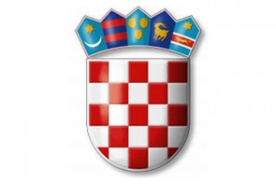        REPUBLIKA HRVATSKA       REPUBLIKA HRVATSKABRODSKO-POSAVSKA ŽUPANIJA                   GARČIN D.O.O.